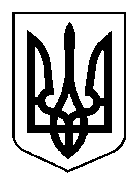 БЕРИСЛАВСЬКА  МІСЬКА  РАДАБЕРИСЛАВСЬКОГО РАЙОНУ ХЕРСОНСЬКОЇ ОБЛАСТІ   Р І Ш Е Н Н Я10 СЕСІЇ МІСЬКОЇ РАДИ VІІІ  СКЛИКАННЯ від 28.05.2021р.                                                                                                       № 233Про програму з формування та забезпечення загонів територіальної оборони матеріально - технічними засобами на 2021-2025 рокиЗ метою формування в громаді підрозділів територіальної оборони, відповідно до законів України «Про оборону України», «Про мобілізаційну підготовку та мобілізацію», Указу Президента України від 02 вересня 2013 року №471/2013 «Про затвердження Положення про територіальну оборону України» керуючись статтею 26 Закону України «Про місцеве самоврядування в Україні», міська радаВ И Р І Ш И Л А:1. Затвердити програму з формування та забезпечення загонів територіальної оборони матеріально-технічними засобами на 2021-2025 роки (далі - Програма), що додається.2. Контроль за виконанням цього рішення покласти на постійну комісію                міської ради з питань соціально-економічного і культурного розвитку, планування, обліку, бюджету, фінансів і цін та сприяння розвитку підприємництва, управління комунальною власністю, інвестиційною діяльністю, зовнішньоекономічної діяльності та адміністративно-територіального устроюМіський голова                                                             Олександр ШАПОВАЛОВЗАТВЕРДЖЕНОРішення 10 сесії міської ради VІІІ скликання            від 28.05.2021р. № 233ПРОГРАМАз формування та забезпечення загонів територіальної оборониматеріально-технічними засобами на 2021-2025 роким. Берислав2021ПРОГРАМАз формування та забезпечення загонів територіальної оборониматеріально-технічними засобами на 2021-2025 роки2І. Загальні положенняЦільова програма з формування та забезпечення загонів територіальної оборони матеріально-технічними засобами на 2021 - 2025 роки розроблена відповідно до законів України «Про оборону України», «Про мобілізаційну підготовку та мобілізацію», Указу Президента України від 02 вересня 2013 року №471/2013                «Про затвердження Положення про територіальну оборону України».ІІ.  Визначення проблеми, на розв’язання якої спрямована ПрограмаТимчасова окупація Російською Федерацією території Автономної Республіки Крим, нарощування Росією військових угруповань поблизу державного кордону та на тимчасово окупованій території України, організація та підтримка діяльності на території України екстремістських злочинних озброєних угруповань спрямовані на дестабілізацію внутрішньої соціально-політичної ситуації в Україні, порушення функціонування органів державної влади, органів місцевого самоврядування  та блокування важливих об’єктів промисловості та інфраструктури.Враховуючи зазначені виклики, виникла нагальна потреба у перегляді підходів до обороноздатності держави, організації територіальної оборони як складової системи загальнодержавних воєнних і спеціальних заходів, що здійснюються в особливий період на всій території держави або в окремих її місцевостях.ІІІ. Мета Програми Програма розроблена з метою формування в громаді підрозділів територіальної оборони, відповідно до законів України «Про оборону України», «Про мобілізаційну підготовку та мобілізацію», Указу Президента України від 02 вересня 2013 року №471/2013 «Про затвердження Положення про територіальну оборону України».ІV. Шляхи і засоби розв’язання проблеми, обсяги та джерела фінансування, строки виконання ПрограмиНайбільш ефективний варіант вирішення цієї проблеми полягає у самозахисті населених пунктів, наявності в них воєнізованих загонів оборони. Лише негайні дії  місцевих загонів оборони, що спираються на підтримку військових частин, здатні забезпечити широкий захист мешканців і свої населені пункти від масових атак загонів  терористів, окупантів та бандитських формувань. Вирішення цього питання можливе тільки через відповідну організацію територіальної оборони як держави в цілому, так і окремого регіону.З цією метою у районі утворено відповідний штаб територіальної оборони, сформовано підрозділи територіальної оборони та проводяться заходи щодо підготовки формувань територіальної оборони до виконання завдань за призначенням.Фінансування Програми здійснюється за кошти обласного та місцевого бюджетів та коштів інших джерел в межах фінансових можливостей. Орієнтовний обсяг фінансування завдань і заходів Програми становить 232 тис. гривень.Бериславська міська рада передбачає у проекті бюджету кошти на виконання завдань, визначених Програмою. План заходів щодо реалізації Програми з орієнтовним обсягом фінансування та очікуваними результатами наведено у додатку.  Реалізація Програми передбачена  протягом 2021-2025 років. V. Завдання і заходи Програми та результативні показникиОсновними завданнями Програми є здійснення додаткових заходів щодо:забезпечення умов для надійного функціонування органів державної влади, органів військового управління, стратегічного (оперативного) розгортання військ (сил) Збройних Сил України та інших військових формувань;підготовки у мирний час до охорони та оборони в особливий період важливих об’єктів і комунікацій життєдіяльності;підготовки до боротьби з диверсійно-розвідувальними силами, іншими озброєними формуваннями агресора, антидержавними незаконно утвореними озброєними формуваннями та мародерами;підтримання правового режиму воєнного стану, посилення охорони громадського порядку та безпеки громадян;створення сприятливих умов для належної підготовки у мирний час особового складу підрозділів територіальної оборони до виконання завдань за призначенням шляхом проведення навчань та тренувань з практичного відпрацювання навичок бойової підготовки.VІ.   Очікувані результати, ефективність  ПрограмиВиконання Програми дасть змогу значно підвищити рівень готовності формувань територіальної оборони до виконання завдань за призначенням, покращити якість підготовки громадян до виконання військового обов’язку, а також, надати необхідну допомогу військовим підрозділам, які здійснюють прикриття південних рубежів держави. Ефективність виконання Програми полягає у створенні оптимальної                       та результативної системи фінансування заходів у сфері оборонної роботи                          та організації територіальної оборони, які відносяться до повноважень міської ради в мирний час  і в умовах особливого періоду.VІІ.  Координація та контроль за виконанням  Програми              Координація дій щодо виконання заходів Програми покладається  на відділ житлово-комунального господарства, будівництва  та розвитку інфраструктури виконавчого комітету Бериславської міської ради .              Районний військовий комісаріат щокварталу до 05 числа,  наступного                     за звітним періодом, надає до відділу житлово-комунального господарства, будівництва  та розвитку інфраструктури виконавчого комітету Бериславської міської ради інформацію щодо стану виконання Програми та фінансові звітні документи.Начальник відділу житлово- комунального господарства,будівництва та розвитку інфраструктури                                                           Олександр КОЛЄСНІЧЕНКОДодаток   до програми з формування та забезпечення загонів територіальної оборони матеріально-технічними засобами на 2021 - 2025 роки ПЛАН ЗАХОДІВщодо реалізації програми з формування та забезпечення загонів територіальної оборони матеріально-технічними засобами на 2021-2025рокиНачальник відділу житлово-комунального господарства, будівництва  та розвитку інфраструктури 	                                                                                                             виконавчого комітету  міської ради                                                                                                         Олександр КОЛЄСНІЧЕНКО1.Ініціатор розроблення ПрограмиБериславська міська рада2.Підстава для розроблення ПрограмиЗакони України «Про  оборону України», «Про мобілізаційну підготовку                               та мобілізацію», Указ Президента України     від 02 вересня 2013 року №471/2013                  «Про затвердження Положення про територіальну  оборону України»3.Розробник  та відповідальний виконавець ПрограмиВиконавчий комітет Бериславської міської ради4.Співрозробник  та учасники Програми Відділ житлово-комунального господарства, будівництва  та розвитку інфраструктури виконавчого комітету Бериславської міської ради, Районний військовий комісаріат.5.Термін реалізації Програми 2021 - 2025 роки6.Джерела фінансування Програми Обласний та місцевий бюджет, інші джерела, не заборонені законодавством  7.Загальний обсяг фінансових ресурсів, необхідних  для реалізації  Програми, всього: 232 тис.грн,  у тому числі:2021 рік -   28 тис.грн         2022 рік -   51 тис.грн2023 рік -   51 тис.грн2024 рік -   51 тис.грн2025 рік -   51 тис.грн№ з/пЗаходиОдиниця вимірювання2021 рік2022 рік2023 рік2024 рік2025 рікВсьогоВідповідальний виконавець1Оплата послуг з тимчасового розміщення (проживання та харчування) військовозобовязанихтис. грн.27,050,050,050,050,0227,0Виконавчий комітет Бериславської міської ради,Районний військовий комісаріат2Придбання засобів індивідуального захисту(маски одноразові)тис. грн.1,01,01,01,01,05,0Виконавчий комітет Бериславської міської ради,Районний військовий комісаріат3Інформаційно-просвітницька діяльність та пропаганда організації та розвитку територіальної оборони громади-------Районний військовий комісаріат -Всього 2851515151232